МИНИСТЕРСТВО ОБРАЗОВАНИЯ И НАУКИ РОССИЙСКОЙ ФЕДЕРАЦИИМинистерство образования и науки Республики Татарстан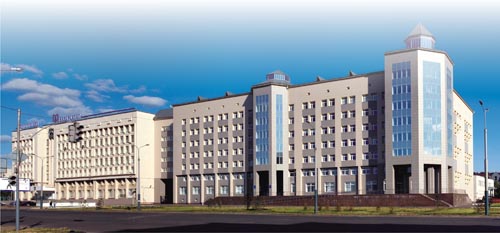 III Поволжская научно-практическая конференция «ПРИБОРОСТРОЕНИЕ И АВТОМАТИЗИРОВАННЫЙ ЭЛЕКТРОПРИВОД В ТОПЛИВНО-ЭНЕРГЕТИЧЕСКОМ  КОМПЛЕКСЕ И ЖИЛИЩНО-КОММУНАЛЬНОМ ХОЗЯЙСТВЕ» 7 – 8 декабря 2017 годаКАЗАНЬУВАЖАЕМЫЕ КОЛЛЕГИ!7 – 8 декабря 2016 года в Казанском государственном энергетическом университете проводится III Поволжская научно-практическая конференция «Приборостроение и автоматизированный электропривод в топливно-энергетическом  комплексе и жилищно-коммунальном хозяйстве», посвященная 50-летию Казанского государственного энергетического университета.К участию в конференции приглашаются все заинтересованные лица – ученые, аспиранты, соискатели, студенты, сотрудники вузов, сотрудники научных или инновационно-технологических учреждений, предприятий ЖКХ, топливно-энергетического комплекса и другие.В рамках конференции для участников организуются посещения учебных и научных центров и лабораторий КГЭУ.Материалы будут опубликованы в сборнике докладов, включенного в базу данных РИНЦ (e-library.ru) с открытым полнотекстовым доступом ко всем размещенным публикациям. НАУЧНЫЕ СЕКЦИИ КОНФЕРЕНЦИИ:Приборостроение и управление объектами мехатронных и робототехнических систем в ТЭК и ЖКХ. Председатель: Козелков Олег Владимирович – к.т.н., зав.кафедрой ПМ КГЭУ. Электроэнергетика, электротехника и автоматизированный электропривод в ТЭК и ЖКХ. Председатель: Корнилов Владимир Юрьевич – д.т.н., профессор кафедры ПМ КГЭУ. Инновационные технологии в ТЭК и ЖКХ. Председатель: Чичирова Наталья Дмитриевна – д.х.н., проф., директор ИТЭ, зав.кафедрой ТЭС. Актуальные вопросы  инженерного образования. Председатель:  Матушанский Г.У. –  зав.кафедрой ИП, д.п.н., профессор.ПРОГРАММА КОНФЕРЕНЦИИ7 декабря 2017 г., четверг8.30 – 10.00 – заезд и регистрация участников конференции, выставка научных работ (экспонатов) (ауд. Д-104)10.00 – 12.30 – пленарное заседание (ауд. Д-104)12.30 –13.30 – обед13.30 – 15.30 – работа секций 15.30 – 16.00 – кофе-брейк16.00 – 18.00 –  работа секций 18.00 – 20.00 – автобусная экскурсия «Вечерняя Казань»8 декабря 2017 г., пятница9.30 – 10.30 – экскурсия в НТЦ «Шнайдер-электрик», НУТЦ «Данфосс», центр компетенции и технологий в области энергосбережений, музей КГЭУ10.30 – 12.30 – работа секций, подведение итогов.УСЛОВИЯ УЧАСТИЯ В КОНФЕРЕНЦИИМатериалы докладов в виде статей и анкет-заявок участников присылаются на электронный адрес kgeu_epa@mail.ru   не позднее 1 ноября 2017 г. В электронном варианте каждая статья и анкета-заявка должна быть в отдельном файле. Материал докладов представляется в виде файла с именем фамилия автора.doc. Файл анкеты-заявки отсылается с именем фамилия автора_З.doc.  Тема письма должна содержать фамилию автора.На конференцию принимаются результаты оригинальных исследований авторов. Возможно очное и заочное участие в конференции.  Оргвзнос за участие в конференции не предусмотрен. Сборники материалов докладов в бумажном и электронном вариантах издаются до начала конференции. ОРГКОМИТЕТ КОНФЕРЕНЦИИПРЕДСЕДАТЕЛЬ Абдуллазянов Э.Ю. – ректор КГЭУЗАМЕСТИТЕЛИ ПРЕДСЕДАТЕЛЯШамсутдинов Э.В. - проректор по НРКозелков О.В. – зав.кафедрой ПМОТВЕТСТВЕННЫЙ СЕКРЕТАРЬ Цветкова О.В. – инженер кафедры ПМ ЧЛЕНЫ ОРГКОМИТЕТАИвшин И.В. – директор ИЭЭ; Чичирова Н.Д. – директор ИТЭ;Смирнов Ю.Н. – проректор по информатизации, директор ИЭИТ;Зиганшин А.Д.– проректор по АХР;Матушанский Г.У. –  зав.кафедрой ИП;Корнилов В.Ю. – профессор кафедры ПМ;Андреев Н.К. – профессор кафедры ПМ;Кашаев Р.С. – профессор кафедры ПМ.ТРЕБОВАНИЯ К ОФОРМЛЕНИЮ МАТЕРИАЛОВ ДОКЛАДАМатериалы докладов (1-2 стр.) объем статьи формата А4 – не менее 6 страниц     в Microsoft Word, шрифт - Times New Roman, размер - 14 пт, минимум – 18пт; форматирование - по ширине; поля верхнее-2,5; нижнее – 2 см, левое – 3 см, правое – 2 см (вкладка Разметка страницыПоляОбычное). Графики, диаграммы, формулы (MS Equation 3,0), рисунки и другие графические объекты должны быть созданы в редакторе Word и сгруппированы. Нумерация страниц вверху по 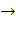 Ссылки на цитируемые источники приводятся в конце статьи в соответствии с ГОСТ Р 7.0.5-2008 (htpp://www.ifap.ru/library/gost/7052008.pdf, п.7 Затекстовая библиографическая ссылка).Образец оформления статьи: УДК (обычно получают в библиотеке организации) ФИО автора(ов),  заглавие статьи прописными буквами (приблизительно 6-8 слов), аннотация, как правило «интрига» статьи, изложенная другими словами, при написании текста статьи старайтесь использовать материалы, опубликованные за последние 5 лет + ключевые слова, не более 10, через запятую, Слово «аннотация» не пишется.Пример оформления материалов рукописиПриложение 1УДК ххх.ххх.ххх(строка)НАЗВАНИЕ СТАТЬИИванова А.А., организация, ученая степень, звание, e-mailПетров П.П., организация, ученая степень, звание, e-mail(строка)(строка)	Аннотация содержит краткую информацию, отражающую основное содержание материалов докладаКлючевые слова: от 6 слов и словосочетаний в зависимости от объема материалов доклада(строка)Текст материалов доклада текст материалов доклада текст материалов доклада текст материалов доклада текст материалов доклада текст материалов [1] доклада текст материалов доклада текст материалов доклада текст материалов доклада [2] текст материалов доклада текст материалов доклада. Источники(строка)Cидоров С.С. Основы … педагогики // Образование в России. – 2012. – № 4. – С. 1 – 10.2.   Петров П.П. Электронные средства... в образовании. – М.: Инфра-М, 2014. – 351 с.Материалы, полученные позднее 1 ноября 2017 г., не будут опубликованы до начала работы конференции, но могут быть включены в план докладов.АДРЕС ОРГКОМИТЕТА420066, г. Казань, ул. Красносельская, 51, А-320,КГЭУ, ПМ, kgeu_epa@mail.ruОТВЕТСТВЕННЫЙ СЕКРЕТАРЬ:Цветкова Оксана Викторовнател. (843) 519-43-18, (843) 519-43-19   КГФГБОУ ВО «КАЗАНСКИЙ ГОСУДАРСТВЕННЫЙ ЭНЕРГЕТИЧЕСКИЙ УНИВЕРСИТЕТ»